 Завдання ІІ етапу 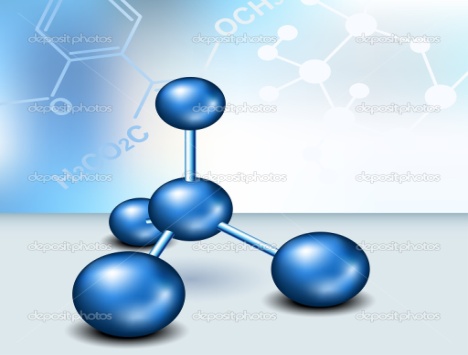 Всеукраїнської олімпіади з хімії2016-2017 н. р.7 класІ. У завданнях 1-10 необхідно вибрати одну правильну відповідь. Оцінюється в 1 балІІ. Завдання 11-15 мають на меті становлення відповідності, розташування  формул у тому чи іншому порядку, для чого необхідно заповнити таблицю, вписати в неї відповідні букви або цифри. Правильна відповідь на кожне запитання – 2 бали.14. Установіть відповідність між назвами хімічних елементів і назвами простих речовин:15. Установіть відповідність між відносною молекулярною масою та хімічною формулою:ІV. Завдання 21-25 із відкритою відповіддю і передбачають записи розв’язання розрахункових та експериментальних задач, розрахунків, міркувань.Завдання ІІ етапу 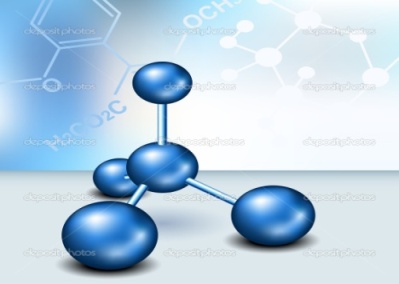 Всеукраїнської олімпіади з хімії2016-2017 н. р.8 класУ завданнях 1 – 10 необхідно вибрати одну правильну відповідь. Оцінюється в 1 бал10.   Д.І. Менделєєв писав: «Періодичному закону майбутнє не загрожує…»                       а) руйнуванням; б) випаданням; в) співпаданням; г) розвитком.ІІ. Завдання 11 - 15 мають на меті встановлення відповідності, для чого необхідно заповнити таблицю, вписати в неї відповідні букви або цифри. Правильна відповідь на кожне запитання –   2 бали                                                                                           12.  Приведіть до відповідності колонки:13. Розмістіть символи хімічних елементів у порядку зростання їхніх         металічних властивостей:14.   Розмістіть символи нуклідів у порядку зростання кількості нейтронів у їхньому ядрі. 15.  Розмістіть назви елементів у порядку зростання кількості електронів у їхніх атомах, які беруть участь в утворенні ковалентного зв’язку:ІV. Завдання 16 – 20 із відкритою відповіддю і передбачають записи розв’язання задач, розрахунків, міркувань.16.   Елемент IV групи утворює вищий оксид, масова частка елемента в якому 46,7%. Назвати елемент. 3 бали17.   Визначте число атомів Оксигену і Гідрогену, що містяться в 5 моль        води. 4 балиЗавдання ІІ етапу Всеукраїнської олімпіади з хімії2016-2017 н. р.9 класУ завданнях 1 – 10 необхідно вибрати одну правильну відповідь. Оцінюється в 1 балІІ. Завдання 11 – 15 мають на меті встановлення відповідності, для чого необхідно заповнити таблицю, вписати в неї відповідні букви або цифри. Правильна відповідь на кожне запитання –2 бали.14. Установіть відповідність між речовинами та характеристикою рівнянь її дисоціації:а) CaOHCl;        1) три ступеня окиснення, всі за типом слабкого  електроліту;б) Al(OH)3;       2) два ступеня окиснення, за типом сильного електроліту;в) Fe(OH)2NO3; 3) три ступеня окиснення, перша та друга за типом г) Al4C3.             сильного електроліту, третя – за типом слабкого електроліту;                          4) не дисоціює, взаємодіє з водою з утворенням речовини                            іншого класу;                          5) три ступеня окиснення, перша – за типом сильного електроліту, друга та третя – за типом слабкого електроліту.ІІІ. Завдання 16 – 20 із відкритою відповіддю і передбачають записи розв’язання задач, розрахунків, міркувань.16.  У лабораторії є вода, повітря, магній і хлор. Використовуючи ці речовини та продукти їх взаємодії, складіть 6 рівнянь реакцій добування нових речовин. (За кожне правильне рівняння – 0,5 балів).   3 балиЗавдання ІІ етапу Всеукраїнської олімпіади з хімії2016-2017 н. р.10 класУ завданнях 1 – 10 необхідно вибрати одну правильну відповідь. Оцінюється в 1 балЗавдання 11 – 15 мають на меті встановлення відповідності, для чого необхідно заповнити таблицю, вписати в неї відповідні букви або цифри. Правильна відповідь на кожне запитання –2 бали.NaCl			а) Поташ2. Na2CO3			б) Кухонна сіль3. NaHCO3			в) Питна сода4.Na2CO3∙10H2O		г) Їдкий калій5.NaOH			д) Каустична сода6.KOH			е) Кальцинована сода7.K2CO3			є) Пральна содаІІІ. Завдання 16 – 20 із відкритою відповіддю і передбачають записи розв’язання задач, розрахунків, міркувань. 16.   Складіть схеми реакцій термічного розкладу нітратів Літію,   Алюмінію,         Меркурію (ІІ) і перетворіть їх на хімічні рівняння:3 балиІІІ. Завдання 16 – 20 із відкритою відповіддю і передбачають записи розв’язання задач, розрахунків, міркувань. 16.   Складіть схеми реакцій термічного розкладу нітратів Літію,   Алюмінію,         Меркурію (ІІ) і перетворіть їх на хімічні рівняння:3 балиЗавдання ІІ етапу Всеукраїнської олімпіади з хімії2016-2017 н. р.11 клас І. У завданнях 1 – 10 необхідно вибрати одну правильну відповідь. Оцінюється в 1 бал.   ІІ. Завдання 11 - 15 мають на меті встановлення відповідності, для чого необхідно заповнити таблицю, вписати в неї відповідні букви або цифри. Правильна відповідь на кожне запитання – 2 бали. 13.   Установіть відповідність між процесом і рівнянням реакції:14. Установіть послідовність типів реакцій для здійснення перетворень:      алкан→алкен→галогенпохідна алкану→алкен→спирт.     а) гідрогалогенування;      в) дегідрування;     б) гідратація;                      г) дегідрогалогенування.15.  Установіть послідовність реагентів для здійснення перетворень: CO2СH4 CH3Cl CH3NH2 [CH3NH3]Cl:а) NH3(надл.);б) Cl2   (водн.);в) O2;г) HCl;д) Cl2, h;е) H2, Pt.ІV. Завдання 16 – 20 із відкритою відповіддю і передбачають записи розв’язання задач, розрахунків, міркувань.16.  Вуглеводень Х має густину парів за повітрям 3,31. При спалюванні наважки Х у надлишку кисню утворюється 15,68 л вуглекислого газу (н.у) і 10,8 мл води. Визначте молекулярну формулу Х, зробивши необхідні розрахунки.3  бали17. Запаяна скляна ампула з блідо-жовтою рідиною важила . Ампулу обережно розкрили, видалили рідину. Після чого повністю наповнили 100 мл води і знову зважили. Маса ампули з водою склала . При дослідженні невідомої рідини вдалося встановити, що вона містить 30,19 % Карбону, 20,13 % Сульфуру та 44,65 % Хлору. Визначте молекулярну формулу речовини та укажіть її будову.                                                    4 бали18. Вуглеводень А можна одержати дією натрію на деякий алкілбромід Б. Визначити брутто-формулу сполуки Б, якщо при спалюванні у кисні  речовини А утворюється карбон (ІV) оксид об’ємом  (н.у.)?5 балів19.  Під час пропускання 3,78 г суміші етену і пропену крізь надлишок слабколужного розчину калій перманганату отримали суміш спиртів, яка після повного видалення води була оброблена надлишком калію. Об’єм газу, який виділився, становив 2,69 л (н.у.). Обчисліть сумарну масу утворених алкоголятів.                                                            8 балів20. Наведіть та назвіть за міжнародною номенклатурою ізомери (не менше ніж 10) органічних сполук, що мають формулу С4Н7Br. Які види ізомерії простежуються на цьому прикладі? Наведіть рівняння реакції добування одного з ізомерів синтезом з неорганічних речовин.                 10 балів1.Різниці між тілами живої і неживої природи немає на рівні:а) молекул; б) речовини; в) клітин; г) атомів.Різниці між тілами живої і неживої природи немає на рівні:а) молекул; б) речовини; в) клітин; г) атомів.2.Якщо атом приєднує електрон він перетворюється:Якщо атом приєднує електрон він перетворюється:а) інший атом; б) позитивно заряджений йон; в) інший хімічний елемент; г) негативно заряджений йон.а) інший атом; б) позитивно заряджений йон; в) інший хімічний елемент; г) негативно заряджений йон.3.У періодичній системі всі хімічні елементи розміщені за:У періодичній системі всі хімічні елементи розміщені за:а) зростанням атомної маси; б) зростанням заряду ядер атомів;  в) зростанням металічних властивостей хімічних елементів; г) зростанням валентності.а) зростанням атомної маси; б) зростанням заряду ядер атомів;  в) зростанням металічних властивостей хімічних елементів; г) зростанням валентності.4.На  малюнку зображено:а) лійки; б) лійки лабораторні; в) ділильні лійки; г) склянні трубки.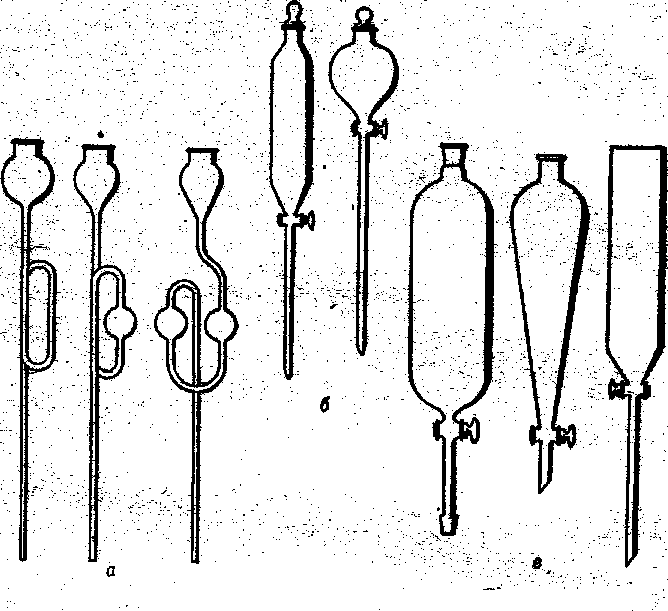 На  малюнку зображено:а) лійки; б) лійки лабораторні; в) ділильні лійки; г) склянні трубки.5.Виберіть рядок  де зазначені чисті речовини: Виберіть рядок  де зазначені чисті речовини: а) граніт, кухонна сіль, річкова вода; б) повітря, ртуть, чай; в) кисень, дистильована вода; сірка;  г) залізобетон, парафін, кока-кола. а) граніт, кухонна сіль, річкова вода; б) повітря, ртуть, чай; в) кисень, дистильована вода; сірка;  г) залізобетон, парафін, кока-кола. 6.Укажіть, заряд ядра атома Феруму:Укажіть, заряд ядра атома Феруму:а)+56; б)  +16; в) +32; г) -56.7.Укажіть елемент за вказаною адресою: 2 період, ІІІ група, головна підгрупа:Укажіть елемент за вказаною адресою: 2 період, ІІІ група, головна підгрупа:а)Бор;  б) Берилій; в) Алюміній; г) Магній.8.Маса атома Нітрогену в порівнянні з масою атома Феруму:Маса атома Нітрогену в порівнянні з масою атома Феруму:а)менша у 2 рази;  б) однакова; в) менша у 4 рази; г) більша у 4 рази.9. Скільки простих речовин записано формулами: Na2CO3, H2, NH3,  O2,  O3, K .а) 2 ;  б) 3 ;  в) 4 ;  г) 5.Визначте формулу сполуки, в якій значення валентності Хлору є найвищим:а) HCl ;            б) Cl2O3 ;                 в) AlCl3 ;                   г) Cl2O7 . Скільки простих речовин записано формулами: Na2CO3, H2, NH3,  O2,  O3, K .а) 2 ;  б) 3 ;  в) 4 ;  г) 5.Визначте формулу сполуки, в якій значення валентності Хлору є найвищим:а) HCl ;            б) Cl2O3 ;                 в) AlCl3 ;                   г) Cl2O7 .10. Скільки простих речовин записано формулами: Na2CO3, H2, NH3,  O2,  O3, K .а) 2 ;  б) 3 ;  в) 4 ;  г) 5.Визначте формулу сполуки, в якій значення валентності Хлору є найвищим:а) HCl ;            б) Cl2O3 ;                 в) AlCl3 ;                   г) Cl2O7 . Скільки простих речовин записано формулами: Na2CO3, H2, NH3,  O2,  O3, K .а) 2 ;  б) 3 ;  в) 4 ;  г) 5.Визначте формулу сполуки, в якій значення валентності Хлору є найвищим:а) HCl ;            б) Cl2O3 ;                 в) AlCl3 ;                   г) Cl2O7 .11.Установіть послідовність дій при  розділення суміші цукру, олії, води, піску:Установіть послідовність дій при  розділення суміші цукру, олії, води, піску:Установіть послідовність дій при  розділення суміші цукру, олії, води, піску:Установіть послідовність дій при  розділення суміші цукру, олії, води, піску:Установіть послідовність дій при  розділення суміші цукру, олії, води, піску:Установіть послідовність дій при  розділення суміші цукру, олії, води, піску:Установіть послідовність дій при  розділення суміші цукру, олії, води, піску:Установіть послідовність дій при  розділення суміші цукру, олії, води, піску:Установіть послідовність дій при  розділення суміші цукру, олії, води, піску:Установіть послідовність дій при  розділення суміші цукру, олії, води, піску:Установіть послідовність дій при  розділення суміші цукру, олії, води, піску:Установіть послідовність дій при  розділення суміші цукру, олії, води, піску:Установіть послідовність дій при  розділення суміші цукру, олії, води, піску:Установіть послідовність дій при  розділення суміші цукру, олії, води, піску:Установіть послідовність дій при  розділення суміші цукру, олії, води, піску:Установіть послідовність дій при  розділення суміші цукру, олії, води, піску:Установіть послідовність дій при  розділення суміші цукру, олії, води, піску:Установіть послідовність дій при  розділення суміші цукру, олії, води, піску:Установіть послідовність дій при  розділення суміші цукру, олії, води, піску:Установіть послідовність дій при  розділення суміші цукру, олії, води, піску:Установіть послідовність дій при  розділення суміші цукру, олії, води, піску:11.а) фільтрування; б) відстоювання; в) випарювання; г) перегонка; д) кристалізація.а) фільтрування; б) відстоювання; в) випарювання; г) перегонка; д) кристалізація.а) фільтрування; б) відстоювання; в) випарювання; г) перегонка; д) кристалізація.а) фільтрування; б) відстоювання; в) випарювання; г) перегонка; д) кристалізація.а) фільтрування; б) відстоювання; в) випарювання; г) перегонка; д) кристалізація.а) фільтрування; б) відстоювання; в) випарювання; г) перегонка; д) кристалізація.а) фільтрування; б) відстоювання; в) випарювання; г) перегонка; д) кристалізація.а) фільтрування; б) відстоювання; в) випарювання; г) перегонка; д) кристалізація.а) фільтрування; б) відстоювання; в) випарювання; г) перегонка; д) кристалізація.а) фільтрування; б) відстоювання; в) випарювання; г) перегонка; д) кристалізація.а) фільтрування; б) відстоювання; в) випарювання; г) перегонка; д) кристалізація.11.а) фільтрування; б) відстоювання; в) випарювання; г) перегонка; д) кристалізація.а) фільтрування; б) відстоювання; в) випарювання; г) перегонка; д) кристалізація.а) фільтрування; б) відстоювання; в) випарювання; г) перегонка; д) кристалізація.а) фільтрування; б) відстоювання; в) випарювання; г) перегонка; д) кристалізація.а) фільтрування; б) відстоювання; в) випарювання; г) перегонка; д) кристалізація.а) фільтрування; б) відстоювання; в) випарювання; г) перегонка; д) кристалізація.а) фільтрування; б) відстоювання; в) випарювання; г) перегонка; д) кристалізація.а) фільтрування; б) відстоювання; в) випарювання; г) перегонка; д) кристалізація.а) фільтрування; б) відстоювання; в) випарювання; г) перегонка; д) кристалізація.а) фільтрування; б) відстоювання; в) випарювання; г) перегонка; д) кристалізація.а) фільтрування; б) відстоювання; в) випарювання; г) перегонка; д) кристалізація.12.12.12.Установіть відповідність між поняттям та його визначенням: Установіть відповідність між поняттям та його визначенням: Установіть відповідність між поняттям та його визначенням: Установіть відповідність між поняттям та його визначенням: Установіть відповідність між поняттям та його визначенням: Установіть відповідність між поняттям та його визначенням: Установіть відповідність між поняттям та його визначенням: Установіть відповідність між поняттям та його визначенням: Установіть відповідність між поняттям та його визначенням: Установіть відповідність між поняттям та його визначенням: Установіть відповідність між поняттям та його визначенням: Установіть відповідність між поняттям та його визначенням: Установіть відповідність між поняттям та його визначенням: Установіть відповідність між поняттям та його визначенням: Установіть відповідність між поняттям та його визначенням: Установіть відповідність між поняттям та його визначенням: Установіть відповідність між поняттям та його визначенням: Установіть відповідність між поняттям та його визначенням: Установіть відповідність між поняттям та його визначенням: 12.12.12.1.1.1.індексіндекса) позначення атома, молекули, йона або речовини за допомогою символів хімічних елементів та індексівпозначення атома, молекули, йона або речовини за допомогою символів хімічних елементів та індексівпозначення атома, молекули, йона або речовини за допомогою символів хімічних елементів та індексівпозначення атома, молекули, йона або речовини за допомогою символів хімічних елементів та індексівпозначення атома, молекули, йона або речовини за допомогою символів хімічних елементів та індексівпозначення атома, молекули, йона або речовини за допомогою символів хімічних елементів та індексів1.1.1.1.1.індексіндекса) позначення атома, молекули, йона або речовини за допомогою символів хімічних елементів та індексівпозначення атома, молекули, йона або речовини за допомогою символів хімічних елементів та індексівпозначення атома, молекули, йона або речовини за допомогою символів хімічних елементів та індексівпозначення атома, молекули, йона або речовини за допомогою символів хімічних елементів та індексівпозначення атома, молекули, йона або речовини за допомогою символів хімічних елементів та індексівпозначення атома, молекули, йона або речовини за допомогою символів хімічних елементів та індексів2.2.2.коефіцієнткоефіцієнтб)здатність атома сполучатися з певною кількістю таких самих або інших атомівздатність атома сполучатися з певною кількістю таких самих або інших атомівздатність атома сполучатися з певною кількістю таких самих або інших атомівздатність атома сполучатися з певною кількістю таких самих або інших атомівздатність атома сполучатися з певною кількістю таких самих або інших атомівздатність атома сполучатися з певною кількістю таких самих або інших атомів2.2.2.2.2.коефіцієнткоефіцієнтб)здатність атома сполучатися з певною кількістю таких самих або інших атомівздатність атома сполучатися з певною кількістю таких самих або інших атомівздатність атома сполучатися з певною кількістю таких самих або інших атомівздатність атома сполучатися з певною кількістю таких самих або інших атомівздатність атома сполучатися з певною кількістю таких самих або інших атомівздатність атома сполучатися з певною кількістю таких самих або інших атомів3.3.3.валентністьвалентністьв)цифра, що вказує кількість атомів у молекуліцифра, що вказує кількість атомів у молекуліцифра, що вказує кількість атомів у молекуліцифра, що вказує кількість атомів у молекуліцифра, що вказує кількість атомів у молекуліцифра, що вказує кількість атомів у молекулі3.3.3.3.3.валентністьвалентністьв)цифра, що вказує кількість атомів у молекуліцифра, що вказує кількість атомів у молекуліцифра, що вказує кількість атомів у молекуліцифра, що вказує кількість атомів у молекуліцифра, що вказує кількість атомів у молекуліцифра, що вказує кількість атомів у молекулі4.4.4.хімічна формулахімічна формулаг)число, яке показує кількість молекул або окремих атомів даної речовиничисло, яке показує кількість молекул або окремих атомів даної речовиничисло, яке показує кількість молекул або окремих атомів даної речовиничисло, яке показує кількість молекул або окремих атомів даної речовиничисло, яке показує кількість молекул або окремих атомів даної речовиничисло, яке показує кількість молекул або окремих атомів даної речовини4.4.13.13.Установіть відповідність з одного боку між атомом хімічного елемента і простою речовиною та з другого характеристиками, які їм відповідають:Установіть відповідність з одного боку між атомом хімічного елемента і простою речовиною та з другого характеристиками, які їм відповідають:Установіть відповідність з одного боку між атомом хімічного елемента і простою речовиною та з другого характеристиками, які їм відповідають:Установіть відповідність з одного боку між атомом хімічного елемента і простою речовиною та з другого характеристиками, які їм відповідають:Установіть відповідність з одного боку між атомом хімічного елемента і простою речовиною та з другого характеристиками, які їм відповідають:Установіть відповідність з одного боку між атомом хімічного елемента і простою речовиною та з другого характеристиками, які їм відповідають:Установіть відповідність з одного боку між атомом хімічного елемента і простою речовиною та з другого характеристиками, які їм відповідають:Установіть відповідність з одного боку між атомом хімічного елемента і простою речовиною та з другого характеристиками, які їм відповідають:Установіть відповідність з одного боку між атомом хімічного елемента і простою речовиною та з другого характеристиками, які їм відповідають:Установіть відповідність з одного боку між атомом хімічного елемента і простою речовиною та з другого характеристиками, які їм відповідають:Установіть відповідність з одного боку між атомом хімічного елемента і простою речовиною та з другого характеристиками, які їм відповідають:Установіть відповідність з одного боку між атомом хімічного елемента і простою речовиною та з другого характеристиками, які їм відповідають:Установіть відповідність з одного боку між атомом хімічного елемента і простою речовиною та з другого характеристиками, які їм відповідають:Установіть відповідність з одного боку між атомом хімічного елемента і простою речовиною та з другого характеристиками, які їм відповідають:Установіть відповідність з одного боку між атомом хімічного елемента і простою речовиною та з другого характеристиками, які їм відповідають:Установіть відповідність з одного боку між атомом хімічного елемента і простою речовиною та з другого характеристиками, які їм відповідають:Установіть відповідність з одного боку між атомом хімічного елемента і простою речовиною та з другого характеристиками, які їм відповідають:Установіть відповідність з одного боку між атомом хімічного елемента і простою речовиною та з другого характеристиками, які їм відповідають:Установіть відповідність з одного боку між атомом хімічного елемента і простою речовиною та з другого характеристиками, які їм відповідають:Установіть відповідність з одного боку між атомом хімічного елемента і простою речовиною та з другого характеристиками, які їм відповідають:а)а)атом хімічного елементаатом хімічного елементаатом хімічного елементаатом хімічного елементаб)б)проста речовинапроста речовинапроста речовинапроста речовинапроста речовинапроста речовинапроста речовинапроста речовинапроста речовинапроста речовинапроста речовинапроста речовина11СимволСимволСимволСимволСимвол66Температура кипінняТемпература кипінняТемпература кипінняТемпература кипінняТемпература кипінняТемпература кипінняТемпература кипінняТемпература кипінняТемпература кипінняТемпература кипінняТемпература кипінняТемпература кипінняТемпература кипіння22Агрегатний станАгрегатний станАгрегатний станАгрегатний станАгрегатний стан77Валентність Валентність Валентність Валентність Валентність Валентність Валентність Валентність Валентність Валентність Валентність Валентність Валентність 33Атомна масаАтомна масаАтомна масаАтомна масаАтомна маса88КолірКолірКолірКолірКолірКолірКолірКолірКолірКолірКолірКолірКолір44Молекулярна масаМолекулярна масаМолекулярна масаМолекулярна масаМолекулярна маса99Заряд ядраЗаряд ядраЗаряд ядраЗаряд ядраЗаряд ядраЗаряд ядраЗаряд ядраЗаряд ядраЗаряд ядраЗаряд ядраЗаряд ядраЗаряд ядраЗаряд ядра55ГустинаГустинаГустинаГустинаГустина1010БлискБлискБлискБлискБлискБлискБлискБлискБлискБлискБлискБлискБлискабНазва простої речовини неметалу     Назва і символ хімічного     елемента     Назва і символ хімічного     елемента     Назва і символ хімічного     елемента1) Азот    а) Сульфур (S)12) Вуглець    б) Нітроген (N)23) Водень    в) Оксиген (O)34) Сірка    г) Карбон (C)45) Кисень    д) Гідроген (H)5Хімічна формулаВідносна молекулярна маса1) CH4а) 982) H2SO4б) 323) Mg(OH)2в) 58г) 1616.Розрахуйте масову частку Натрію у сполуці Na2O. ( 3бали) Розрахуйте масову частку Натрію у сполуці Na2O. ( 3бали) 17.Перетворіть схеми на рівняння реакцій : (4 бали)а) Na       +     H2  →    NaHб)  Al      +    Cl2   →     AlCl3в)  P       +    O2   →      P2O5г)  KClO3     →     KCl   + O2Перетворіть схеми на рівняння реакцій : (4 бали)а) Na       +     H2  →    NaHб)  Al      +    Cl2   →     AlCl3в)  P       +    O2   →      P2O5г)  KClO3     →     KCl   + O218.Що легше : два атоми Оксигену чи три атоми Нітрогену? Зробіть необхідні обчислення.  (5 балів)Що легше : два атоми Оксигену чи три атоми Нітрогену? Зробіть необхідні обчислення.  (5 балів)19.19.Масова частка елементу Х в речовині складу ХСО3 становить 40%.Визначте елемент Х.Укажіть вищезгаданий мінерал та його значення в життєдіяльності людини. (8 балів)Масова частка елементу Х в речовині складу ХСО3 становить 40%.Визначте елемент Х.Укажіть вищезгаданий мінерал та його значення в життєдіяльності людини. (8 балів)20.20.Маса молекули фосфору дорівнює 205,84 ∙10-24г.  Із скількох атомів фосфору вона складається? Яку валентність може проявляти елемент Фосфор? Чи міститься цей елемент у живій природі? Наведіть приклади.(10 балів)Маса молекули фосфору дорівнює 205,84 ∙10-24г.  Із скількох атомів фосфору вона складається? Яку валентність може проявляти елемент Фосфор? Чи міститься цей елемент у живій природі? Наведіть приклади.(10 балів)1.Укажіть основну характеристику елемента, яку Д.І.Менделєєв взяв при створенні періодичної системи:а) заряд ядра атома;б) відносна атомна маса;в) число електронів;г) валентність.2.Укажіть формулу леткої сполуки з Гідрогеном, яку утворює елемент з протонним числом 17:а) RH4; б) RH3 ; в) H2R ; г) HR.3.Укажіть валентність Фосфору у вищому оксиді елемента:а) V; б) III; в) II; г) VI.4.Укажіть кількість нейтронів у ядрі Дейтерію:а) 0; б) 1; в) 2;  г) 3.5.У космосі найбільше таких хімічних елементів, що складаються з:а) Н і О;                б) Не, Ar i Ne;      в) H i He;       г) N, H і He.6.За який елемент у вигляді простої речовини то платять дорожче, ніж за золото, то навпаки, платять за те, щоб його позбутися?а) Платина;                                         в) Карбон;  б) Меркурій;                       г) Силіцій.7.Розлиту ртуть можна нейтралізувати за допомогою:а) сірки;                              в) розчину ферум (ІІІ) хлориду;б) мідної пластинки;          г) розчину ферум (ІІ) хлориду.8.Укажіть максимальну кількість електронів на 1-й орбіталі:а) 6;           б) 14;    в) 10;         г) 2.9.Укажіть, як ви розумієте поняття «Спін»:а) обертання електрона навколо своєї осі;   б) обертання електрона навколо ядра;в) взаємне притягання електронів; г) електронна густина.11.Установіть відповідність між назвою хімічного елемента та його поширеністю:Установіть відповідність між назвою хімічного елемента та його поширеністю:Установіть відповідність між назвою хімічного елемента та його поширеністю:Установіть відповідність між назвою хімічного елемента та його поширеністю:Установіть відповідність між назвою хімічного елемента та його поширеністю:Установіть відповідність між назвою хімічного елемента та його поширеністю:Установіть відповідність між назвою хімічного елемента та його поширеністю:1.Найпоширеніший елемент у літосфері  а)Карбон 12.Найпоширеніший елемент у атмосфері   б)Оксиген23.Найпоширеніший елемент у Всесвіті   в)Астат34.Найпоширеніший елемент земної кулі   г)Нітроген45.Найпоширеніший елемент у живій природі  д)Гідроген5  е)Ферум Ферум Ферум Назва елемента    Валентність елемента     у сполуці з Гідрогеном    Валентність елемента     у сполуці з Гідрогеном    Валентність елемента     у сполуці з Гідрогеном1. Силіцій     а) ІІ12. Сульфур     б) VI23. Арсен     в) IV3    г) III    г) III    г) IIIа) Sr1б) Ca2в) Mg3г) Ba4а)  93239Np1б) 87222 Fr2в) 92239U3г) 86222Rn4а) Флуор1б) Карбон2в) Оксиген3г) Бор418. Природний Нітроген складається із суміші двох нуклідів   14 N та 15N. Відносна атомна маса Нітрогену становить 14,007. Розрахуйте атомні частки нуклідів у природному Нітрогені (%).  5 балів                                                                                                                                                                    19.Обчисліть масу 1 л суміші газів  (н.у.), якщо вона містить водень, гелій, азот з рівними масами. 8 балів20.Посудина, заповнена карбон (IV) оксидом, має масу 422 г. Ця ж посудина заповнена аргоном, має масу 420 г. Якщо цю посудину наповнити сумішшю, яка містить 50% аргону і 50% газу Х, то його маса складатиме 417 г. Визначте масу посудини, її об’єм і молярну масу газу Х, якщо досліди проводилися за н.у. 10 балів1.Аномальні фізичні властивості води пояснюються наявністю:а) водневого зв’язку;     в) поляризації молекул води;б) йонів гідроксонію ;    г) розчиненого кисню у воді.2.Яка кількість води міститься у плазмі крові людини?а) 50%;     в) 86%;б) 90%;    г) 12%.3.Яку назву має розчин натрій хлориду з масовою часткою 0,85-0,9%?а) фізичний;                      в) медичний;б) аналітичний;                 г) фізіологічний.4.Масова частка води у мідному купоросі становить:а) 0,30;           в)  0,36;б) 0,29;           г) 0,50.5.Розчини, що містять великі частинки розчинених речовин, скупчення багатьох атомів чи молекул називаються: а) колоїдними; б) істинними;  в) концетрованими; г)розбавленими.  6.Скорочине йонно-молекулярне рівняння 2Н++СО32-= СО2+Н2О відповідає реакції між сульфатною кислотою й такою речовиною:а) барій карбонатом;          в) ферум (ІІ) карбонатом;б) кальцій карбонатом;       г) калій карбонатом7.Визначте пари йонів, які не можуть одночасно перебувати в розчині:а) 2Na+ і SO42-; б) Ba2+  і SO42-; в) Na+ і і Cl-; г) K+ і OH-.8.Розчин нітратної кислоти НNO3 містить скільки молекул кислоти, скільки й усіх йонів. Укажіть ступінь дисоціації сполуки:а) 0,33; б) 0,35; в) 0,63; г) 0,65.9.Укажіть схему окисно-відновної реакції:а) Li+H2→LiH;               в) KOH+H2SO4→K2SO4+H2O;б) CaO+CO2→CaCO3;   г) ZnCl2+Na2S→ZnS+NaCl10.Яка дія сприятиме зміщенню хімічної рівноваги реакції СО2(г) +Н2(г)↔СО(г)+ H2O(г)    ∆Н>0 в бік утворення карбон (ІV)оксиду?а) зниження концентрації водню; б) підвищення температури; в) зниження концентрації водяної пари; г) підвищення тиску.11. Установіть послідовність утворення сполук у розчині, якщо у воді було розчинено фосфор (V) оксид, а згодом додавали натрій гідроксид:       а) натрій ортофосфат;                          б) натрій гідрогенортофосфат;        в) ортофосфатна кислота;       г) натрій дигідрогенортофосфат. 12. Установіть послідовність збільшення концентрації йонів розчиненого у воді цинк нітрату:     а) Н+; б) ZnOH+; в) Zn2+ ;  г) NO3-.13. Установіть відповідність між речовиною та її характеристикою:11. Установіть послідовність утворення сполук у розчині, якщо у воді було розчинено фосфор (V) оксид, а згодом додавали натрій гідроксид:       а) натрій ортофосфат;                          б) натрій гідрогенортофосфат;        в) ортофосфатна кислота;       г) натрій дигідрогенортофосфат. 12. Установіть послідовність збільшення концентрації йонів розчиненого у воді цинк нітрату:     а) Н+; б) ZnOH+; в) Zn2+ ;  г) NO3-.13. Установіть відповідність між речовиною та її характеристикою:11. Установіть послідовність утворення сполук у розчині, якщо у воді було розчинено фосфор (V) оксид, а згодом додавали натрій гідроксид:       а) натрій ортофосфат;                          б) натрій гідрогенортофосфат;        в) ортофосфатна кислота;       г) натрій дигідрогенортофосфат. 12. Установіть послідовність збільшення концентрації йонів розчиненого у воді цинк нітрату:     а) Н+; б) ZnOH+; в) Zn2+ ;  г) NO3-.13. Установіть відповідність між речовиною та її характеристикою:11. Установіть послідовність утворення сполук у розчині, якщо у воді було розчинено фосфор (V) оксид, а згодом додавали натрій гідроксид:       а) натрій ортофосфат;                          б) натрій гідрогенортофосфат;        в) ортофосфатна кислота;       г) натрій дигідрогенортофосфат. 12. Установіть послідовність збільшення концентрації йонів розчиненого у воді цинк нітрату:     а) Н+; б) ZnOH+; в) Zn2+ ;  г) NO3-.13. Установіть відповідність між речовиною та її характеристикою:а) може бути відновником;1) НСlO41) НСlO41) НСlO41) НСlO41) НСlO4б) може бути тільки окисником;     2) 2NH3     2) 2NH3     2) 2NH3     2) 2NH3     2) 2NH3в)г)д)може диспропорціонувати;сполука, в якій ступінь окиснення Сульфуру +4;сполука, в якій в якій ступінь окиснення Сульфуру -2.3) 3S4) K2SO43) 3S4) K2SO43) 3S4) K2SO43) 3S4) K2SO43) 3S4) K2SO4аббвг15.Розташуйте частинки в ряд за зменшенням їхньої масової частки в розбавленому розчині сульфатної кислоти:Розташуйте частинки в ряд за зменшенням їхньої масової частки в розбавленому розчині сульфатної кислоти:Розташуйте частинки в ряд за зменшенням їхньої масової частки в розбавленому розчині сульфатної кислоти:Розташуйте частинки в ряд за зменшенням їхньої масової частки в розбавленому розчині сульфатної кислоти:Розташуйте частинки в ряд за зменшенням їхньої масової частки в розбавленому розчині сульфатної кислоти:Розташуйте частинки в ряд за зменшенням їхньої масової частки в розбавленому розчині сульфатної кислоти:Розташуйте частинки в ряд за зменшенням їхньої масової частки в розбавленому розчині сульфатної кислоти:Розташуйте частинки в ряд за зменшенням їхньої масової частки в розбавленому розчині сульфатної кислоти:Розташуйте частинки в ряд за зменшенням їхньої масової частки в розбавленому розчині сульфатної кислоти:Розташуйте частинки в ряд за зменшенням їхньої масової частки в розбавленому розчині сульфатної кислоти:а) а) HSO4-;HSO4-;HSO4-;HSO4-;HSO4-;HSO4-;HSO4-;HSO4-;HSO4-;HSO4-;б) б) H2O;H2O;H2O;H2O;H2O;H2O;H2O;H2O;H2O;H2O;в) в) H2SO4;H2SO4;H2SO4;H2SO4;H2SO4;H2SO4;H2SO4;H2SO4;H2SO4;H2SO4;г) г) SO22-.SO22-.SO22-.SO22-.SO22-.SO22-.SO22-.SO22-.SO22-.SO22-.17.Який об’єм води потрібно добавити до 45 г оцтової есенції (розчин із масовою часткою оцтової кислоти 80%), щоб приготувати 9% розчин оцтової кислоти.                             4 бали18.Гранично допустима концентрація (ГДК) нітрат-йонів у водоймах, що використовують для риборозведення, становить 40 мг/л. Обчислити, чи буде перевищувати концентрація нітрат-йонів гранично-допустиму, якщо у водойму об’ємом 105 м3 зі стічними водами потрапило 100 кг натрієвої селітри.5 балів 19.Суміш залізної окалини , заліза та міді помістили в надлишок хлоридної кислоти. При цьому утворились газ об’ємом 8,96 дм3 та нерозчинний залишок масою 2,56 г. Такуж масу вихідної суміші відновили воднем, на що витратили 1/5 частину одержаного в попередньому досліді газу. Обчисліть масові частки(%) компонентів у вихідній суміші8 балів 20. До розчину масою  з масовою часткою галогеніду лужного металу 40 % додали розчин арґентум нітрату масою  з масовою часткою 55,3 %. Після утворення осаду маса вихідного галогеніду зменшилася в 1,5 рази. Визначте формулу галогеніду.   10 балів 1.Силіцій (IV) оксид є основою:Силіцій (IV) оксид є основою:Силіцій (IV) оксид є основою:Силіцій (IV) оксид є основою:Силіцій (IV) оксид є основою:Силіцій (IV) оксид є основою:а) бурштину;бурштину;бурштину;в) сапфіру;б) аметисту;аметисту;аметисту;г) перлів.2.Сусальне золото містить:Сусальне золото містить:Сусальне золото містить:Сусальне золото містить:Сусальне золото містить:Сусальне золото містить:а) очищене золото;     в) золото з домішками благородних металів;.      а) очищене золото;     в) золото з домішками благородних металів;.      а) очищене золото;     в) золото з домішками благородних металів;.      а) очищене золото;     в) золото з домішками благородних металів;.      а) очищене золото;     в) золото з домішками благородних металів;.      а) очищене золото;     в) золото з домішками благородних металів;.      б) суміш золота з платиною;   г) станум (ІІ) сульфід.б) суміш золота з платиною;   г) станум (ІІ) сульфід.б) суміш золота з платиною;   г) станум (ІІ) сульфід.б) суміш золота з платиною;   г) станум (ІІ) сульфід.б) суміш золота з платиною;   г) станум (ІІ) сульфід.б) суміш золота з платиною;   г) станум (ІІ) сульфід.3.Позначте особливість утворення ковалентного зв’язку за донорно-акцепторним механізмом:Позначте особливість утворення ковалентного зв’язку за донорно-акцепторним механізмом:Позначте особливість утворення ковалентного зв’язку за донорно-акцепторним механізмом:Позначте особливість утворення ковалентного зв’язку за донорно-акцепторним механізмом:Позначте особливість утворення ковалентного зв’язку за донорно-акцепторним механізмом:Позначте особливість утворення ковалентного зв’язку за донорно-акцепторним механізмом:а) а) а) диполі сусідніх молекул притягуються;диполі сусідніх молекул притягуються;диполі сусідніх молекул притягуються;б) б) б) усуспільнені електрони рухаються в електронному просторі;усуспільнені електрони рухаються в електронному просторі;усуспільнені електрони рухаються в електронному просторі;в) в) в) кожен атом надає по одному електрону в спільне користування;кожен атом надає по одному електрону в спільне користування;кожен атом надає по одному електрону в спільне користування;г) г) г) один атом надає електронну пару в спільне користування.один атом надає електронну пару в спільне користування.один атом надає електронну пару в спільне користування.4.Позначте назву простої речовини молекулярної будови:Позначте назву простої речовини молекулярної будови:Позначте назву простої речовини молекулярної будови:Позначте назву простої речовини молекулярної будови:Позначте назву простої речовини молекулярної будови:Позначте назву простої речовини молекулярної будови:а) алмаз;   б) графіт;   в) фулерен; г) вугілля.      а) алмаз;   б) графіт;   в) фулерен; г) вугілля.      а) алмаз;   б) графіт;   в) фулерен; г) вугілля.      а) алмаз;   б) графіт;   в) фулерен; г) вугілля.      а) алмаз;   б) графіт;   в) фулерен; г) вугілля.      а) алмаз;   б) графіт;   в) фулерен; г) вугілля.      5.Вуглець за високої температури реагує з водяною парою. Які речовини мають бути продуктами реакції?Вуглець за високої температури реагує з водяною парою. Які речовини мають бути продуктами реакції?Вуглець за високої температури реагує з водяною парою. Які речовини мають бути продуктами реакції?Вуглець за високої температури реагує з водяною парою. Які речовини мають бути продуктами реакції?Вуглець за високої температури реагує з водяною парою. Які речовини мають бути продуктами реакції?Вуглець за високої температури реагує з водяною парою. Які речовини мають бути продуктами реакції?а) СО і Н2;                в) СН4 і О2;б) СО і Н2О ;            г) СО2 і Н2О.      а) СО і Н2;                в) СН4 і О2;б) СО і Н2О ;            г) СО2 і Н2О.      а) СО і Н2;                в) СН4 і О2;б) СО і Н2О ;            г) СО2 і Н2О.      а) СО і Н2;                в) СН4 і О2;б) СО і Н2О ;            г) СО2 і Н2О.      а) СО і Н2;                в) СН4 і О2;б) СО і Н2О ;            г) СО2 і Н2О.      а) СО і Н2;                в) СН4 і О2;б) СО і Н2О ;            г) СО2 і Н2О.      6.Який об’єм хлору вступив в реакцію з воднем, якщо утворилося 2,8 л хлороводню:Який об’єм хлору вступив в реакцію з воднем, якщо утворилося 2,8 л хлороводню:Який об’єм хлору вступив в реакцію з воднем, якщо утворилося 2,8 л хлороводню:Який об’єм хлору вступив в реакцію з воднем, якщо утворилося 2,8 л хлороводню:Який об’єм хлору вступив в реакцію з воднем, якщо утворилося 2,8 л хлороводню:Який об’єм хлору вступив в реакцію з воднем, якщо утворилося 2,8 л хлороводню:а) 14 л;     в) 1,8 л ;  б) 1,4 л;    г) 1 л. а) 14 л;     в) 1,8 л ;  б) 1,4 л;    г) 1 л. а) 14 л;     в) 1,8 л ;  б) 1,4 л;    г) 1 л. а) 14 л;     в) 1,8 л ;  б) 1,4 л;    г) 1 л. а) 14 л;     в) 1,8 л ;  б) 1,4 л;    г) 1 л. а) 14 л;     в) 1,8 л ;  б) 1,4 л;    г) 1 л. 7.Під час озонування кисню об’єм суміші зменшився на 5 мл об’єми (виміри зроблені за однакових умов) утвореного озону та кисню, що прореагував при цьому, становлять:Під час озонування кисню об’єм суміші зменшився на 5 мл об’єми (виміри зроблені за однакових умов) утвореного озону та кисню, що прореагував при цьому, становлять:Під час озонування кисню об’єм суміші зменшився на 5 мл об’єми (виміри зроблені за однакових умов) утвореного озону та кисню, що прореагував при цьому, становлять:Під час озонування кисню об’єм суміші зменшився на 5 мл об’єми (виміри зроблені за однакових умов) утвореного озону та кисню, що прореагував при цьому, становлять:Під час озонування кисню об’єм суміші зменшився на 5 мл об’єми (виміри зроблені за однакових умов) утвореного озону та кисню, що прореагував при цьому, становлять:Під час озонування кисню об’єм суміші зменшився на 5 мл об’єми (виміри зроблені за однакових умов) утвореного озону та кисню, що прореагував при цьому, становлять:а) а) 10 і 15 мл;               в) 10 і 10 мл;10 і 15 мл;               в) 10 і 10 мл;10 і 15 мл;               в) 10 і 10 мл;10 і 15 мл;               в) 10 і 10 мл;б) б) 5 і 5 мл;                   г) 15 і 10 мл.5 і 5 мл;                   г) 15 і 10 мл.5 і 5 мл;                   г) 15 і 10 мл.5 і 5 мл;                   г) 15 і 10 мл.8.Холодна нітратна кислота пасивує:а) алюмінію і магнію;           в) залізу і цинку;б) алюмінію і залізу;             г) алюмінію і цинку.Холодна нітратна кислота пасивує:а) алюмінію і магнію;           в) залізу і цинку;б) алюмінію і залізу;             г) алюмінію і цинку.Холодна нітратна кислота пасивує:а) алюмінію і магнію;           в) залізу і цинку;б) алюмінію і залізу;             г) алюмінію і цинку.Холодна нітратна кислота пасивує:а) алюмінію і магнію;           в) залізу і цинку;б) алюмінію і залізу;             г) алюмінію і цинку.Холодна нітратна кислота пасивує:а) алюмінію і магнію;           в) залізу і цинку;б) алюмінію і залізу;             г) алюмінію і цинку.Холодна нітратна кислота пасивує:а) алюмінію і магнію;           в) залізу і цинку;б) алюмінію і залізу;             г) алюмінію і цинку.9.Укажіть формулу простого суперфосфату:Укажіть формулу простого суперфосфату:Укажіть формулу простого суперфосфату:Укажіть формулу простого суперфосфату:Укажіть формулу простого суперфосфату:Укажіть формулу простого суперфосфату:а) Ca3(PO4)2;                    в) Ca(H2PO4)2∙H2O і CaSO4∙2H2O;б) Ca(H2PO4)2∙H2O;         г) CaHPO4∙2H2O.а) Ca3(PO4)2;                    в) Ca(H2PO4)2∙H2O і CaSO4∙2H2O;б) Ca(H2PO4)2∙H2O;         г) CaHPO4∙2H2O.а) Ca3(PO4)2;                    в) Ca(H2PO4)2∙H2O і CaSO4∙2H2O;б) Ca(H2PO4)2∙H2O;         г) CaHPO4∙2H2O.а) Ca3(PO4)2;                    в) Ca(H2PO4)2∙H2O і CaSO4∙2H2O;б) Ca(H2PO4)2∙H2O;         г) CaHPO4∙2H2O.а) Ca3(PO4)2;                    в) Ca(H2PO4)2∙H2O і CaSO4∙2H2O;б) Ca(H2PO4)2∙H2O;         г) CaHPO4∙2H2O.а) Ca3(PO4)2;                    в) Ca(H2PO4)2∙H2O і CaSO4∙2H2O;б) Ca(H2PO4)2∙H2O;         г) CaHPO4∙2H2O.10.Максимальний ступінь окиснення хімічний елемент Нітроген  проявляє у сполуці:Максимальний ступінь окиснення хімічний елемент Нітроген  проявляє у сполуці:Максимальний ступінь окиснення хімічний елемент Нітроген  проявляє у сполуці:Максимальний ступінь окиснення хімічний елемент Нітроген  проявляє у сполуці:Максимальний ступінь окиснення хімічний елемент Нітроген  проявляє у сполуці:Максимальний ступінь окиснення хімічний елемент Нітроген  проявляє у сполуці:а) N2O; в) HNO2;а) N2O; в) HNO2;а) N2O; в) HNO2;а) N2O; в) HNO2;а) N2O; в) HNO2;а) N2O; в) HNO2;б) NO ;  г) NO2.б) NO ;  г) NO2.б) NO ;  г) NO2.б) NO ;  г) NO2.б) NO ;  г) NO2.б) NO ;  г) NO2.11.Установіть відповідність між алотропними модифікаціями, які утворює Карбон, і станом гібридизації атомів:Установіть відповідність між алотропними модифікаціями, які утворює Карбон, і станом гібридизації атомів:Установіть відповідність між алотропними модифікаціями, які утворює Карбон, і станом гібридизації атомів:Установіть відповідність між алотропними модифікаціями, які утворює Карбон, і станом гібридизації атомів:Установіть відповідність між алотропними модифікаціями, які утворює Карбон, і станом гібридизації атомів:Установіть відповідність між алотропними модифікаціями, які утворює Карбон, і станом гібридизації атомів:Установіть відповідність між алотропними модифікаціями, які утворює Карбон, і станом гібридизації атомів:Установіть відповідність між алотропними модифікаціями, які утворює Карбон, і станом гібридизації атомів:Установіть відповідність між алотропними модифікаціями, які утворює Карбон, і станом гібридизації атомів:Установіть відповідність між алотропними модифікаціями, які утворює Карбон, і станом гібридизації атомів:Установіть відповідність між алотропними модифікаціями, які утворює Карбон, і станом гібридизації атомів:Установіть відповідність між алотропними модифікаціями, які утворює Карбон, і станом гібридизації атомів:Установіть відповідність між алотропними модифікаціями, які утворює Карбон, і станом гібридизації атомів:1.Алмаз ;а) sp2 → sp3 а) sp2 → sp3 а) sp2 → sp3 а) sp2 → sp3 а) sp2 → sp3 1.2.Графіт;б) sp3 → sp3d2б) sp3 → sp3d2б) sp3 → sp3d2б) sp3 → sp3d2б) sp3 → sp3d22.3.Карбін;в) sp → sp2в) sp → sp2в) sp → sp2в) sp → sp2в) sp → sp23.12.Установіть відповідність між рівняннями реакції та характером зміни ступенів окиснення атомів Хлору:Рівняння реакцій                       Характер зміни ступенів атомів Хлору1. 4HCl+MnO2=Cl2↑+MnCl2+H2O;      а)Хлор є окисником;2. 3Cl2+6KOH=5KCl+KClO3+3H2O;   б) Хлор є відновником; 3. NaCl+AgNO3=AgCl↓+NaNO3;        в) Хлор є окисником і відновником;4. 3H2S+KClO3=3S↓+KCl+3 H2O.       г) Хлор не змінює ступенів окиснення;                                                               д) Частина атомів Хлору є відновником,                                                         а частина – не змінює ступеню окиснення.Установіть відповідність між рівняннями реакції та характером зміни ступенів окиснення атомів Хлору:Рівняння реакцій                       Характер зміни ступенів атомів Хлору1. 4HCl+MnO2=Cl2↑+MnCl2+H2O;      а)Хлор є окисником;2. 3Cl2+6KOH=5KCl+KClO3+3H2O;   б) Хлор є відновником; 3. NaCl+AgNO3=AgCl↓+NaNO3;        в) Хлор є окисником і відновником;4. 3H2S+KClO3=3S↓+KCl+3 H2O.       г) Хлор не змінює ступенів окиснення;                                                               д) Частина атомів Хлору є відновником,                                                         а частина – не змінює ступеню окиснення.Установіть відповідність між рівняннями реакції та характером зміни ступенів окиснення атомів Хлору:Рівняння реакцій                       Характер зміни ступенів атомів Хлору1. 4HCl+MnO2=Cl2↑+MnCl2+H2O;      а)Хлор є окисником;2. 3Cl2+6KOH=5KCl+KClO3+3H2O;   б) Хлор є відновником; 3. NaCl+AgNO3=AgCl↓+NaNO3;        в) Хлор є окисником і відновником;4. 3H2S+KClO3=3S↓+KCl+3 H2O.       г) Хлор не змінює ступенів окиснення;                                                               д) Частина атомів Хлору є відновником,                                                         а частина – не змінює ступеню окиснення.Установіть відповідність між рівняннями реакції та характером зміни ступенів окиснення атомів Хлору:Рівняння реакцій                       Характер зміни ступенів атомів Хлору1. 4HCl+MnO2=Cl2↑+MnCl2+H2O;      а)Хлор є окисником;2. 3Cl2+6KOH=5KCl+KClO3+3H2O;   б) Хлор є відновником; 3. NaCl+AgNO3=AgCl↓+NaNO3;        в) Хлор є окисником і відновником;4. 3H2S+KClO3=3S↓+KCl+3 H2O.       г) Хлор не змінює ступенів окиснення;                                                               д) Частина атомів Хлору є відновником,                                                         а частина – не змінює ступеню окиснення.Установіть відповідність між рівняннями реакції та характером зміни ступенів окиснення атомів Хлору:Рівняння реакцій                       Характер зміни ступенів атомів Хлору1. 4HCl+MnO2=Cl2↑+MnCl2+H2O;      а)Хлор є окисником;2. 3Cl2+6KOH=5KCl+KClO3+3H2O;   б) Хлор є відновником; 3. NaCl+AgNO3=AgCl↓+NaNO3;        в) Хлор є окисником і відновником;4. 3H2S+KClO3=3S↓+KCl+3 H2O.       г) Хлор не змінює ступенів окиснення;                                                               д) Частина атомів Хлору є відновником,                                                         а частина – не змінює ступеню окиснення.Установіть відповідність між рівняннями реакції та характером зміни ступенів окиснення атомів Хлору:Рівняння реакцій                       Характер зміни ступенів атомів Хлору1. 4HCl+MnO2=Cl2↑+MnCl2+H2O;      а)Хлор є окисником;2. 3Cl2+6KOH=5KCl+KClO3+3H2O;   б) Хлор є відновником; 3. NaCl+AgNO3=AgCl↓+NaNO3;        в) Хлор є окисником і відновником;4. 3H2S+KClO3=3S↓+KCl+3 H2O.       г) Хлор не змінює ступенів окиснення;                                                               д) Частина атомів Хлору є відновником,                                                         а частина – не змінює ступеню окиснення.Установіть відповідність між рівняннями реакції та характером зміни ступенів окиснення атомів Хлору:Рівняння реакцій                       Характер зміни ступенів атомів Хлору1. 4HCl+MnO2=Cl2↑+MnCl2+H2O;      а)Хлор є окисником;2. 3Cl2+6KOH=5KCl+KClO3+3H2O;   б) Хлор є відновником; 3. NaCl+AgNO3=AgCl↓+NaNO3;        в) Хлор є окисником і відновником;4. 3H2S+KClO3=3S↓+KCl+3 H2O.       г) Хлор не змінює ступенів окиснення;                                                               д) Частина атомів Хлору є відновником,                                                         а частина – не змінює ступеню окиснення.Установіть відповідність між рівняннями реакції та характером зміни ступенів окиснення атомів Хлору:Рівняння реакцій                       Характер зміни ступенів атомів Хлору1. 4HCl+MnO2=Cl2↑+MnCl2+H2O;      а)Хлор є окисником;2. 3Cl2+6KOH=5KCl+KClO3+3H2O;   б) Хлор є відновником; 3. NaCl+AgNO3=AgCl↓+NaNO3;        в) Хлор є окисником і відновником;4. 3H2S+KClO3=3S↓+KCl+3 H2O.       г) Хлор не змінює ступенів окиснення;                                                               д) Частина атомів Хлору є відновником,                                                         а частина – не змінює ступеню окиснення.Установіть відповідність між рівняннями реакції та характером зміни ступенів окиснення атомів Хлору:Рівняння реакцій                       Характер зміни ступенів атомів Хлору1. 4HCl+MnO2=Cl2↑+MnCl2+H2O;      а)Хлор є окисником;2. 3Cl2+6KOH=5KCl+KClO3+3H2O;   б) Хлор є відновником; 3. NaCl+AgNO3=AgCl↓+NaNO3;        в) Хлор є окисником і відновником;4. 3H2S+KClO3=3S↓+KCl+3 H2O.       г) Хлор не змінює ступенів окиснення;                                                               д) Частина атомів Хлору є відновником,                                                         а частина – не змінює ступеню окиснення.Установіть відповідність між рівняннями реакції та характером зміни ступенів окиснення атомів Хлору:Рівняння реакцій                       Характер зміни ступенів атомів Хлору1. 4HCl+MnO2=Cl2↑+MnCl2+H2O;      а)Хлор є окисником;2. 3Cl2+6KOH=5KCl+KClO3+3H2O;   б) Хлор є відновником; 3. NaCl+AgNO3=AgCl↓+NaNO3;        в) Хлор є окисником і відновником;4. 3H2S+KClO3=3S↓+KCl+3 H2O.       г) Хлор не змінює ступенів окиснення;                                                               д) Частина атомів Хлору є відновником,                                                         а частина – не змінює ступеню окиснення.Установіть відповідність між рівняннями реакції та характером зміни ступенів окиснення атомів Хлору:Рівняння реакцій                       Характер зміни ступенів атомів Хлору1. 4HCl+MnO2=Cl2↑+MnCl2+H2O;      а)Хлор є окисником;2. 3Cl2+6KOH=5KCl+KClO3+3H2O;   б) Хлор є відновником; 3. NaCl+AgNO3=AgCl↓+NaNO3;        в) Хлор є окисником і відновником;4. 3H2S+KClO3=3S↓+KCl+3 H2O.       г) Хлор не змінює ступенів окиснення;                                                               д) Частина атомів Хлору є відновником,                                                         а частина – не змінює ступеню окиснення.Установіть відповідність між рівняннями реакції та характером зміни ступенів окиснення атомів Хлору:Рівняння реакцій                       Характер зміни ступенів атомів Хлору1. 4HCl+MnO2=Cl2↑+MnCl2+H2O;      а)Хлор є окисником;2. 3Cl2+6KOH=5KCl+KClO3+3H2O;   б) Хлор є відновником; 3. NaCl+AgNO3=AgCl↓+NaNO3;        в) Хлор є окисником і відновником;4. 3H2S+KClO3=3S↓+KCl+3 H2O.       г) Хлор не змінює ступенів окиснення;                                                               д) Частина атомів Хлору є відновником,                                                         а частина – не змінює ступеню окиснення.Установіть відповідність між рівняннями реакції та характером зміни ступенів окиснення атомів Хлору:Рівняння реакцій                       Характер зміни ступенів атомів Хлору1. 4HCl+MnO2=Cl2↑+MnCl2+H2O;      а)Хлор є окисником;2. 3Cl2+6KOH=5KCl+KClO3+3H2O;   б) Хлор є відновником; 3. NaCl+AgNO3=AgCl↓+NaNO3;        в) Хлор є окисником і відновником;4. 3H2S+KClO3=3S↓+KCl+3 H2O.       г) Хлор не змінює ступенів окиснення;                                                               д) Частина атомів Хлору є відновником,                                                         а частина – не змінює ступеню окиснення.13.Установіть генетичний ланцюжок одержання нітратної кислоти:а) нітроген (ІІ) оксид;       в) амоніак;б) нітроген (IV) оксид;     г) амоній хлоридУстановіть генетичний ланцюжок одержання нітратної кислоти:а) нітроген (ІІ) оксид;       в) амоніак;б) нітроген (IV) оксид;     г) амоній хлоридУстановіть генетичний ланцюжок одержання нітратної кислоти:а) нітроген (ІІ) оксид;       в) амоніак;б) нітроген (IV) оксид;     г) амоній хлоридУстановіть генетичний ланцюжок одержання нітратної кислоти:а) нітроген (ІІ) оксид;       в) амоніак;б) нітроген (IV) оксид;     г) амоній хлоридУстановіть генетичний ланцюжок одержання нітратної кислоти:а) нітроген (ІІ) оксид;       в) амоніак;б) нітроген (IV) оксид;     г) амоній хлоридУстановіть генетичний ланцюжок одержання нітратної кислоти:а) нітроген (ІІ) оксид;       в) амоніак;б) нітроген (IV) оксид;     г) амоній хлоридУстановіть генетичний ланцюжок одержання нітратної кислоти:а) нітроген (ІІ) оксид;       в) амоніак;б) нітроген (IV) оксид;     г) амоній хлоридУстановіть генетичний ланцюжок одержання нітратної кислоти:а) нітроген (ІІ) оксид;       в) амоніак;б) нітроген (IV) оксид;     г) амоній хлоридУстановіть генетичний ланцюжок одержання нітратної кислоти:а) нітроген (ІІ) оксид;       в) амоніак;б) нітроген (IV) оксид;     г) амоній хлоридУстановіть генетичний ланцюжок одержання нітратної кислоти:а) нітроген (ІІ) оксид;       в) амоніак;б) нітроген (IV) оксид;     г) амоній хлоридУстановіть генетичний ланцюжок одержання нітратної кислоти:а) нітроген (ІІ) оксид;       в) амоніак;б) нітроген (IV) оксид;     г) амоній хлоридУстановіть генетичний ланцюжок одержання нітратної кислоти:а) нітроген (ІІ) оксид;       в) амоніак;б) нітроген (IV) оксид;     г) амоній хлоридУстановіть генетичний ланцюжок одержання нітратної кислоти:а) нітроген (ІІ) оксид;       в) амоніак;б) нітроген (IV) оксид;     г) амоній хлорид14.Установіть послідовність елементів за посиленням неметалічних властивостей їхніх атомів:Установіть послідовність елементів за посиленням неметалічних властивостей їхніх атомів:Установіть послідовність елементів за посиленням неметалічних властивостей їхніх атомів:Установіть послідовність елементів за посиленням неметалічних властивостей їхніх атомів:Установіть послідовність елементів за посиленням неметалічних властивостей їхніх атомів:Установіть послідовність елементів за посиленням неметалічних властивостей їхніх атомів:Установіть послідовність елементів за посиленням неметалічних властивостей їхніх атомів:Установіть послідовність елементів за посиленням неметалічних властивостей їхніх атомів:Установіть послідовність елементів за посиленням неметалічних властивостей їхніх атомів:Установіть послідовність елементів за посиленням неметалічних властивостей їхніх атомів:Установіть послідовність елементів за посиленням неметалічних властивостей їхніх атомів:Установіть послідовність елементів за посиленням неметалічних властивостей їхніх атомів:а) Нітроген;б) Карбон;в) Бор;15.г) Оксиген.15.Установіть відповідність між формулами речовин (продуктів) та їх тривіальною назвою:Установіть відповідність між формулами речовин (продуктів) та їх тривіальною назвою:Установіть відповідність між формулами речовин (продуктів) та їх тривіальною назвою:Установіть відповідність між формулами речовин (продуктів) та їх тривіальною назвою:Установіть відповідність між формулами речовин (продуктів) та їх тривіальною назвою:Установіть відповідність між формулами речовин (продуктів) та їх тривіальною назвою:Установіть відповідність між формулами речовин (продуктів) та їх тривіальною назвою:Установіть відповідність між формулами речовин (продуктів) та їх тривіальною назвою:Установіть відповідність між формулами речовин (продуктів) та їх тривіальною назвою:Установіть відповідність між формулами речовин (продуктів) та їх тривіальною назвою:Установіть відповідність між формулами речовин (продуктів) та їх тривіальною назвою:Установіть відповідність між формулами речовин (продуктів) та їх тривіальною назвою:Установіть відповідність між формулами речовин (продуктів) та їх тривіальною назвою:Установіть відповідність між формулами речовин (продуктів) та їх тривіальною назвою:Установіть відповідність між формулами речовин (продуктів) та їх тривіальною назвою:Установіть відповідність між формулами речовин (продуктів) та їх тривіальною назвою:Установіть відповідність між формулами речовин (продуктів) та їх тривіальною назвою:123456717.Запишіть рівняння електродних напівреакцій та підсумкові реакції, що протікають під час електролізу водних розчинів таких солей: FeCl3, NaBr, CuSO4, Mg(NO3)2. 4 бали18.При прожарюванні твердої речовини А масою 7,9 г утворюються газоподібні продукти Б, В, Д об’ємом 6,72 л. За нормальних умов речовина В – рідина з масовою часткою водню 11,11%, яка реагує як з газом Б, так і з газом Д. При пропусканні газової суміші Б і Д через розчин кислоти або лугу її об’єм зменшується вдвічі. Про які речовини йдеться? Напишіть рівняння відповідних хімічних реакцій                 5 балів19.У жорстку воду, яка містить кальцій гідроген карбонат, додали 15,2 г ферум (ІІ) сульфату та пропустили струм повітря. Для повного осадження ферум (ІІІ) додали розчин, в якому міститься 0,68 г амоніаку. Утворений осад прожарили. Визначте масу та склад осаду. Вважайте, що кальцій сульфат повністю перейшов в осад.                                                                                   8 балів20.Суміш сірки та вуглецю масою 12 г розчинили в концентрованій сульфатній кислоті. Утворену газову суміш пропустили крізь хлорну воду. До одержаного розчину додали надлишкову кількість розчину барій хлориду. Випав осад масою 302,9 г. Обчисліть масову частку сірки у вихідній суміші. 	          10 балів17.Запишіть рівняння електродних напівреакцій та підсумкові реакції, що протікають під час електролізу водних розчинів таких солей: FeCl3, NaBr, CuSO4, Mg(NO3)2. 4 бали18.При прожарюванні твердої речовини А масою 7,9 г утворюються газоподібні продукти Б, В, Д об’ємом 6,72 л. За нормальних умов речовина В – рідина з масовою часткою водню 11,11%, яка реагує як з газом Б, так і з газом Д. При пропусканні газової суміші Б і Д через розчин кислоти або лугу її об’єм зменшується вдвічі. Про які речовини йдеться? Напишіть рівняння відповідних хімічних реакцій                 5 балів19.У жорстку воду, яка містить кальцій гідроген карбонат, додали 15,2 г ферум (ІІ) сульфату та пропустили струм повітря. Для повного осадження ферум (ІІІ) додали розчин, в якому міститься 0,68 г амоніаку. Утворений осад прожарили. Визначте масу та склад осаду. Вважайте, що кальцій сульфат повністю перейшов в осад.                                                                                   8 балів20.Суміш сірки та вуглецю масою 12 г розчинили в концентрованій сульфатній кислоті. Утворену газову суміш пропустили крізь хлорну воду. До одержаного розчину додали надлишкову кількість розчину барій хлориду. Випав осад масою 302,9 г. Обчисліть масову частку сірки у вихідній суміші. 	          10 балів1.Загальна формула вуглеводнів, до яких належить 2-метилбутан:а) CnH2n-6;   б) CnH2n-2;    в) CnH2n+2; г) CnH2n.2.Реакція алкенів є реакцією:а) заміщення;               в) гідролізу;б) приєднання;             г) ізомеризації.3.У результаті міжмолекулярної дегідратації етанолу утворюється:а) етер;                         в) етен;   б) естер;                       г) етин. 4.Укажіть формулу речовини, яка виявляє властивості як кислоти, так і альдегіду:а) СН3СООН;              в) НСООНб) СН3СНО ;               г) НСНО.5.Під час лабораторного досліду шматок білої вовняної тканини помістили в пробірку з концентрованою нітратною кислотою. Тканина набула жовтого забарвлення. Це свідчить про те, що у складі білків вовни є фрагменти молекул:а) ароматичних амінокислот;   в) насичених амінокислот;	б) ненасичених амінокислот;    г) сульфуровмісних амінокислот.Під час лабораторного досліду шматок білої вовняної тканини помістили в пробірку з концентрованою нітратною кислотою. Тканина набула жовтого забарвлення. Це свідчить про те, що у складі білків вовни є фрагменти молекул:а) ароматичних амінокислот;   в) насичених амінокислот;	б) ненасичених амінокислот;    г) сульфуровмісних амінокислот.Під час лабораторного досліду шматок білої вовняної тканини помістили в пробірку з концентрованою нітратною кислотою. Тканина набула жовтого забарвлення. Це свідчить про те, що у складі білків вовни є фрагменти молекул:а) ароматичних амінокислот;   в) насичених амінокислот;	б) ненасичених амінокислот;    г) сульфуровмісних амінокислот.6.Які вуглеводи розчиняються у воді:а) крохмаль і глюкоза;       в) крохмаль і целюлоза;б) целюлоза й сахароза ;    г) сахароза і глюкоза.7.Укажіть тип реакції, унаслідок якої рідкі жири перетворюються на тверді:а) гідрування;        в) гідратації;б) галогенування;  г) етанол.                             t,P        +H2SO48.Речовиною Х у схемі перетворень СО+NaOH → 1   →     Х є:а) метанол;                   в) метанова кислота;б) метаналь;                 г) метилметаноат.9.У бджолиному меді найбільша масова частка:10.а) сахарози;                             в) глюкози і сахарози;б) глюкози і фруктози;           г) фруктози і сахарози.Виберіть структурну формулу сполуки, що відповідає назві 2-метилбут-1-ен:   а) СН2 = С – СН = СН2                  |                СН3   б) СН3 – СН – СН = СН2                   |                СН3  в) СН3 – С = СН – СН3                 |               СН3    г) СН2 = С – СН2 – СН3                   |                 СН311. Установіть відповідність між формулою та силою кислотних             властивостей речовини.11. Установіть відповідність між формулою та силою кислотних             властивостей речовини.11. Установіть відповідність між формулою та силою кислотних             властивостей речовини.11. Установіть відповідність між формулою та силою кислотних             властивостей речовини.11. Установіть відповідність між формулою та силою кислотних             властивостей речовини.11. Установіть відповідність між формулою та силою кислотних             властивостей речовини.          а) мурашина;      в) пропіонова;          б) оцтова;            г) хлороцтова.  1234          а) мурашина;      в) пропіонова;          б) оцтова;            г) хлороцтова.  12. Установіть відповідність між органічною речовиною та можливими якісними реактивами, які можна використати для їх розпізнавання.ацетилен;                а) бромна вода;                             метанова кислота;  б) аміачний розчин Ag2O;глюкоза;                 в) розчин FeCl3;фенол;                     г) свіжоприготовлений Ca(OH)2;білок.                      д) HNO3 (конц.),t0C                               е) індикатор лакмус.Піроліз метану;а) 2СН4→С2Н2+2Н21Крекінг;б) СН4 → С+2Н22Конверсія метану;в) СН4 +2Н2О → СО2 +4Н23Добування синтез газу.г) СН4 + Н2О → СО + 3Н241.2.3.4.